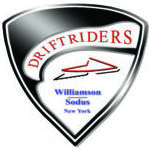 Meetings held 7:00pm every first Tuesday of the month, September thru May @ The Pub Club, 7639 North Centenary Road, Sodus, New York.  williamsondriftriders@gmail.com Called to order @ 7:04pm18 Members were present including a quorum of the BODIntroduction - Club President     Mike KellockClub officers President Michael Kellock, VP John Janssen, Treasurer Rod Spafford, Secretary Bob Porter, Webmaster: TBD, Director/Trail Master: Mark Barnes, Director: Tim Gulick, Director: John Avery and Groomer Coordinator: Jud Jones.Reading of November 2 minutes:Exceptions -     noneState and County     Mike KellockTrails to open sundown Jan 1st due to extended hunting seasonDEC telling parks Can open trails @ end of big game season.  The added Holiday Hunt does not delay snowmobile season.  However, it will be difficult to get landowners to open trails during the Holiday Hunt.  Some landowners have already stated they would not open.NYSSA 70% check has been sent Received E-mail w/ spreadsheet that mimics old website for funding, document Volunteer and groomer hours as well as Expenses, turn in after April 1st. 			Groomer Report    JudNeed additional volunteers to help with groomers, no experience necessaryTuesdays -5pm & Thursdays – 6pmNeed to perform alignment on groomersBoth steering cylinders are being rebuilt, hope to have back by 1st of yearJudd investigating if vegetable oil can be a hydraulic fluid substituteNew lights have been added to 5400 & GilbertWiring work remains to be doneOff season event use of the groomer barn has disrupted groomer maintenance Trails     Mark BLooking for additional signs – CAUTION, Quiet Please, No ATV’sNeed to turn in GPS to NYSSA from rerouted Shepard Road trailMay place notices on kiosksNeed volunteers for tree trimming, see trail leaders, can be done at your leisureSee Mark Barnes or JuddWill post dates on WDR Facebook pageBring nippers and/ or pole saw if have, WDR has some equipment availableNeed to purchase (2) 12” & (2) 24” x 20’ culverts, use preferred vendorTrail damage – Danger Ditch to Townline Rd – trails damaged by ATV’s and 4x4’s - will require bulldozer work and (3) 10-wheeler loads of gravelLooking at using adjacent property to bring in trucksWork will need to be completed summer of ‘22Can place gates at both sides of woodsSection of trail damaged by Mike Bixby propertyDan Frank ditch needs to move one row to the EastLagoner's Farm – need excavator work and tree trimming, can push dirt pile backOpen trail to Pultneyville Deli – may need culvert installed to get groomer throughCompleted, GPS needs to be doneRichardson/ Trip Road JunctionWoods removedWill re-stakeLandowner RelationsThere have been changes on many farms, names, LLCs etc.Upcoming EventsDecember 19 – Christmas with SantaNeed a committee planning meetingJohn Jansen has SantaMid-January Family Fun Day proposed by John AverySledding, Snowman building contest, snowball fight, hot chocolate, hot dogs, re-route snowmobilesMarketing ItemsSponsorship – Kiosk prep and Trail Signs - If you know of any potential sponsors, please let Rod knowDiscussing an incentive to sell more Cash Bash TicketsSeller of winning ticket or most tickets soldAdjourned – 8:08pmNext General Meeting:  January 4, 2021 